Sistem Pendukung Keputusan Untuk Menentukan Bahan Mentah Terbaik Untuk Pembuatan Tempe Pada Pabrik Tempe Tanjung Morawa Dengan Menggunakan Metode WP (Weight Product)Rahmad Tumanggor *, Trinanda Syahputra**, Ita Mariami*** Program Studi Mahasiswa, STMIK Triguna Dharma ** Program Studi Dosen Pembimbing, STMIK Triguna DharmaPENDAHULUAN 	Produksi dalam pabrik tempe merupakan produksi yang harus tersedia dengan permintaan yang tidak pasti dari konsumen, maka dari itu ketersediaan bahan mentah sangat di perlukan untuk mendukung proses produksi tempe tersebut. Ketersediaan bahan mentah haruslah membutuhkan proses kontrol yang terus menerus dan membutuhkan pengambilan keputusan secara tepat dan cepat.Pabrik Jaya Tempe adalah salah satu yang memproduksi olahan pangan yang menggunakan bahan baku kedelai. Menurut Mulyadi (2005:275) bahan baku merupakan bahan yang membentuk bagian menyeluruh, berdasarkan pengertian umum mengenai bahan baku merupakan bahan mentah yang menjadi dasar pembuatan suatu produk yang mana bahan tersebut dapat diolah melalui proses tertentu untuk dijadikan wujud lain. Banyaknya para konsumen yang mengeluh karena tempe yang di pasok untuk dijual kembali oleh para pedagang yang membusuk, Hal itu diakibatkan bahan utama pada pembuatan tempe tersebut tidak begitu baik dalam memproses dan mengontrol bahan mentah tersebut. Kondisi ini mengakibatkan kerugian dan kurangnya minat pedagang untuk mengambil tempe dari pabrik tersebut. Hal ini tentunya akan berdampak signifikan dengan kinerja yang dihadapi oleh Pabrik Jaya Tempe dalam produksinya. Produksi merupakan suatu kegiatan untuk merakit dan menggabung beberapa komponen menjadi satu kesatuan yang utuh dan nantinya dapat digunakan untuk suatu halAdapun permasalahan yang dihadapi oleh Pabrik Jaya Tempe yaitu banyaknya tempe-tempe yang rusak akibat bahan baku NG (Not Good) dan tidak dapat dijual, Hal ini mungkin terjadi karena karyawan kurang teliti dalam memproses nya seperti dalam mengontrol kebersihan kedelai dan pemberian ragi pada saat proses pembuatan tempe, sehingga terciptalah tempe yang tidak baik (cepat membusuk). Dan ini membuat pabrik menjadi rugi, karena dari itu dibutuhkanlah sebuah sistem yang dapat membantu dalam menentukan bahan mentah terbaik untuk pembuatan tempe di Pabrik Jaya Tempe Tanjung Morawa. Dari permasalahan tersebut, beberapa diantaranya menyarankan menggunakan sistem pendukung keputusanKAJIAN PUSTAKA		Sistem Pendukung Keputusna sebagai suatu informasi berbasis komputer yang menghasilkan berbagai alternatif keputusan untuk membantu manajemen dalam menangani berbagai permasalahan yang terstruktur maupun tidak terstruktur dengan menggunakan data dan model	Konsep Sistem Pendukung Keputusan (SPK) pertama kali diungkapkan pada tahun 1971 oleh Michael Scoot Morton dengan istilah Management Decision System. Kemudian sejumlah perusahaan, lembaga penelitian dan perguruan tinggi mulai melakukan penelitian dan membangun sistem pendukung keputusan, sehingga dari produksi yang dihasilkan dapat disimpulkan bahwa sistem ini merupakan suatu sistem yang berbasis komputer yang ditujukan untuk membantu pengambilan keputusan dalam memanfaatkan data.DSS merupakan system yang memberikan fasilitas yang menyediakan informasi, pemodelan, dan pemanipulasian data. Sistem itu digunakan untuk membantu pengambilan keputusan dalam situasi yang semi tersetruktur dan situasi yang tidak tersetruktur. Sistem merupakan kumpulan sub-sub sistem (elemen) yang saling berkorelasi satu dengan yang lainnya untuk mencapai tujuan tertentu.Sistem merupakan kumpulan elemen yang saling berkaitan yang bertanggung jawab memproses masukan (input) sehingga menghasilkan keluaran (output).		Secara Sederhana Sistem dapat diartikan sebagai suatu kumpulan atau himpunan dari unsur, komponen, atau variable yang terorganisir, saling berinteraksi, saling ptergantung satu sama lain, terpadu Keputusan merupakan kegiatan memilih suatu strategi atau tindakan dalam pemecahan masalah tertentu. Tindakan memilih strategi atau aksi yang diyakini manajer akan memberikan solusi terbaik atas sesuatu disebut pengambilan keputusan.Komponen-komponen Sistem Pendukung Keputusan terdiri dari:Data ManagementTermasuk database, yang mengandung data yang relevan untuk berbagai situasi dan diatur oleh software yang disebut Database Management System (DBMS).Model ManagementMelibatkan model financial, statistikal, management science, atau berbagai model kuantitatif lainnya, sehingga dapat memeberikan ke sistem suatu kemampuan analitis, dan manajemen software yang diperlukan.Communication (dialog subsistem)User dapat berkomunikasi dan memberikan perintah pada DSS melalui subsistem ini. Ini berarti menyediakan antarmuka.Knowledge ManagementSubsistem optional ini dapat mendukung subsistem lain atau bertindak sebagai komponen yang berdiri sendiri.Weight ProductMetode Weight Product (WP) adalah salah satu metode penyelesaian pada masalah Multi-Atribut Decision Making (MADM).  Metode  MADM merupakan  metode  pengambilan  keputusan  yang  didasarkan pada beberapa atribut .	Metode Weight Product (WP) merupakan salah satu metode yang sederhana dengan perkalian untuk menghubungkan rating atribut, dimana setiap rating setiap atribut harus dipangkatkan dengan bobot atribut yang bersangkutan”. Hal tersebut di atas dinamakan normalisasi. 	Adapun algoritma penyelesaian dari metode Weight Product yaitu sebagai berikut: 1.Langkah 1: Mendefinisikan terlebih dahulu kriteria-kriteria yang akan di jadikan sebagai tolak ukur	penyelesaian masalah yang akan dicari keputusannya2. Langkah 2:  	Menormalisasi setiap nilai alternatif (nilai vektor) 3. Langkah 3:	Menghitung nilai bobot preferensi pada setiap alternatif 4. Langkah 4:  Melakukan perangkingan  terhadap alternatif yang telah dihitung nilai bobot preferensinya sehingga menghasilkan keputusan yang bermanfaat.Berikut ini adalah rumus untuk melakukan menormalisasi setiap nilai alternatif (nilai vektor) yaitu sebagai berikut: Dimana Si = Nilai VektorXij = Nilai dari alternatif ke-i terhadap kriteria ke-jWj= Nilai Bobot kriteria Ke-jMETODE PENELITIANPengumpulan Data (Data Collecting)Dalam teknik pengumpulan data terdapat beberapa yang dilakukan di antaranya yaitu: ObservasiDalam penelitian ini dilakukan dengan tinjauan langsung ke pabrik tempe tanjung morawa. Di pabrik tempe tanjung morawa tersebut di lakukan analisis masalah yang dihadapi kemudian diberikan sebuah resume atau rangkuman masalah apa saja yang terjadi selama ini terkait dalam menentukan bahan mentah terbaik untuk pembuatan tempe pada pabrik tempe tanjung morawaSelain itu juga di lakukan sebuah analisis kebutuhan dari permasalahan yang ada sehingga dapat dilakukan pemodelan sistem.WawancaraPengumpulan data dengan melakukan tanya jawab langsung kepada staff bagian pengolahan produksi pada pabrik tempe tanjung morawa. Wawancara dilakukan guna mendapatkan alur kerja pada objek yang diteliti yang akan digunakan dalam menentukan fitur-fitur yang akan dibangunBerikut adalah data yang didapatkan dari pabrik tempe tanjung morawa, data bahan baku utama (kedelai) dalam pengolahan pembuatan tempe sebagai berikut:Tabel 3.1 Data Sampel KedelaiANALISA DAN HASIL Dalam proses pengambilan keputusan dibuat berdasarkan pada kriteria yang sudah ditetapkan untuk menentukan bahan mentah pembuatan tempe di pabrik tempe tanjung morawa. Deskripsi data diambil langsung dari pabrik tempe tanjung morawa. Adapun data yang akan diajukan sebagai berikut:  Tabel 3.2 Nama Kriteria dan Nilai Bobot KriteriaDan berdasarkan penelitian data yang telah didapatkan dilakukan konversi setiap kriteria untuk dapat dilakukan proses perhitungan kedalam metode WP. Berikut ini adalah konversi dari kriteria yang digunakan:Kriteria Ukuran biji ( g/100 biji)Berikut ini nilai bobot Ukuran biji ( g/100 biji) sebagai berikut:Tabel 3.3 Kriteria Ukuran biji ( g/100 biji)Kriteria warna kulit bijiTabel 3.4 warna kulit bijiKriteria ketebalan kulit bijiTabel 3.5 ketebalan kulit bijiKriteria kadar protein/100grTabel 3.6 Viabilitas Benih Tabel 3.7  Hasil Konversi Data AlternatifMenormalisasi setiap nilai alternatif ( Nilai Vektor )Setelah nilai alternatif diberikan dan bobot juga sudah ditentukan maka selanjutnya adalah menormalisasikan setiap alternatif nilai vektorS01S02S03S04S05S06S07S08S09S10Menghitung nilai bobot preferensi pada setiap alternatif. Setelah nilai normalisasi setiap alternatif dihitung, tahapan selanjutnya adalah menghitung bobot preferensi untuk setiap alternatif.Total Nilai Vektor = S1 + S2 +……+ S21 Total Nilai Vektor = 	= 595.8042Preferensi Nilai preferensi ditentukan dari nilai vektor alternatif dibagikan dengan total nilai vektor dari seluruh alternatifNilai Preferensi Vi untuk S01Nilai Preferensi Vi untuk S02Nilai Preferensi Vi untuk S03Nilai Preferensi Vi untuk S04Nilai Preferensi Vi untuk S05Nilai Preferensi Vi untuk S06Nilai Preferensi Vi untuk S07Nilai Preferensi Vi untuk S08Nilai Preferensi Vi untuk S09Nilai Preferensi Vi untuk S10Perangkingan & HasilSelanjutnya setelah Nilai Preferensi dihitung, hitung perangkingan, berikut ini adalah tabel keterangan hasilTabel 3.8 Perangkingan Metode Weight Product	Jadi dari hasil perangkingan atau pemilihan bahan mentah terbaik untuk pembuatan tempe pada pabrik tempe tanjung morawa yaitu bahan mentah pada sampel S01, itu artinya alternatif tersebut adalah rekomendasi terbaik untuk menentukan bahan mentah terbaik untuk pembuatan tempe.Form Login Form Login digunakan untuk mengamankan sistem dari user-user yang tidak bertanggung jawab sebelum masuk ke Menu Utama. Berikut adalah tampilan Form Login :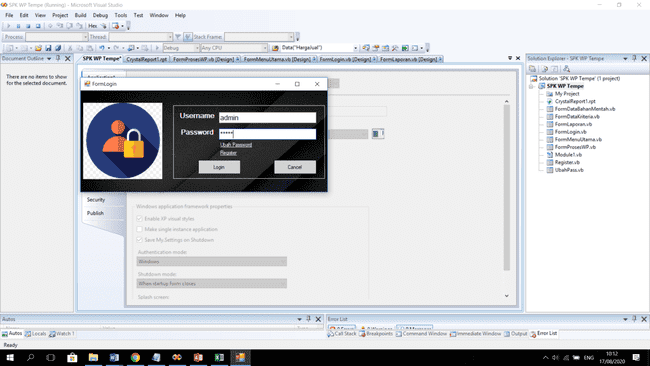 Gambar 5.1 Form LoginBerikut keterangan pada gambar 5.1 Form Login:Tombol Login digunakan untuk mem-validasikan username dan password yang telah kita isi pada kotak teks yang disediakan. Tombol Cancel digunakan untuk menunda untuk login atau menutup form login.FormMenu UtamaFormMenu Utama digunakan sebagai penghubung untuk Form Input Data, Form ProsesWP, Form Laporan, dan Form Keluar. Berikut ini adalah tampilan dari form menu utama.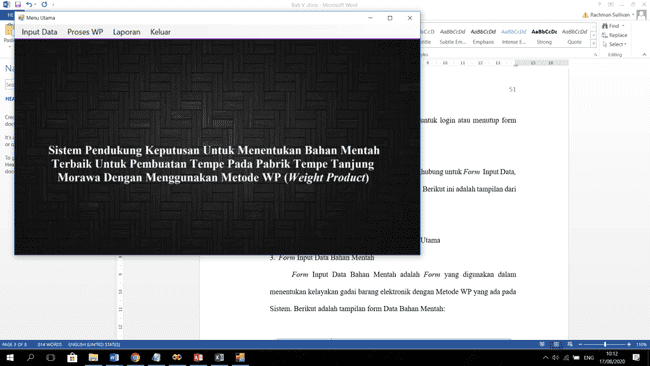 Gambar 5.2 FormMenu UtamaForm Input Data Bahan MentahForm Input Data Bahan Mentah adalah Form yang digunakan dalam menentukan bahan mentah pembuatan tempe terbaik dengan Metode WP yang ada pada Sistem. Berikut adalah tampilan form Data Bahan Mentah: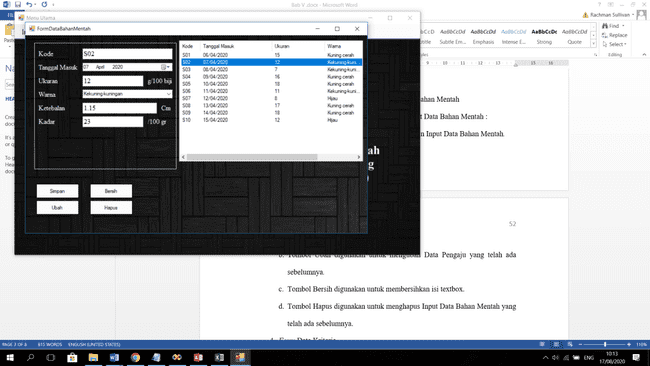 Gambar 5.3FormInput Data Bahan MentahBerikut keterangan pada gambar 5.3 formInput Data Bahan Mentah :Tombol Simpandigunakan untuk menyimpan Input Data Bahan Mentah.Tombol Ubahdigunakan untuk mengubah Data Bahan Mentah yang telah ada sebelumnya.Tombol Bersih digunakan untuk membersihkan isi textbox.Tombol Hapusdigunakan untuk menghapus Input Data Bahan Mentah yang telah ada sebelumnya.Form Proses WPForm Proses WP adalah Form yang digunakan untuk memproses Input Data Bahan Mentah dengan menggunakan metode WP untuk dicari bahan mentah terbaik dalam pembuatan tempe. Berikut adalah tampilan form Proses WP: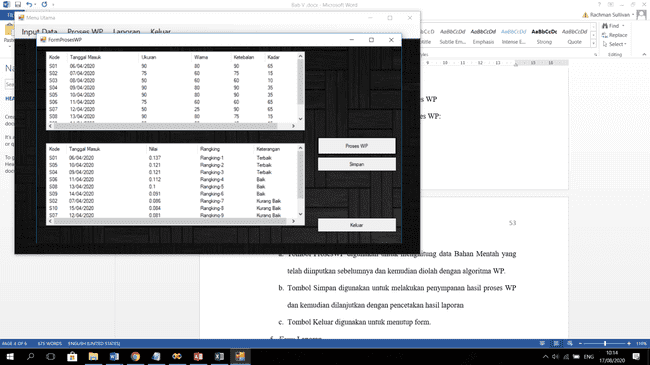 Gambar 5.6FormProses WPBerikut keterangan pada gambar 5.6 form Proses WP:Tombol ProsesWP digunakan untuk menghitung data Bahan Mentah yang telah diinputkan sebelumnya dan kemudian diolah dengan algoritma WP.Tombol Simpan digunakan untuk melakukan penympanan hasil proses WP dan kemudian dilanjutkan dengan pencetakan hasil laporanTombol Keluar digunakan untuk menutup form.Form LaporanForm Laporan adalah form yang digunakan untuk menampilkan hasil dari algoritma WP yang mengolah tentang data bahan mentah pembuatan tempe. Berikut ini adalah tampilan dari form Laporan: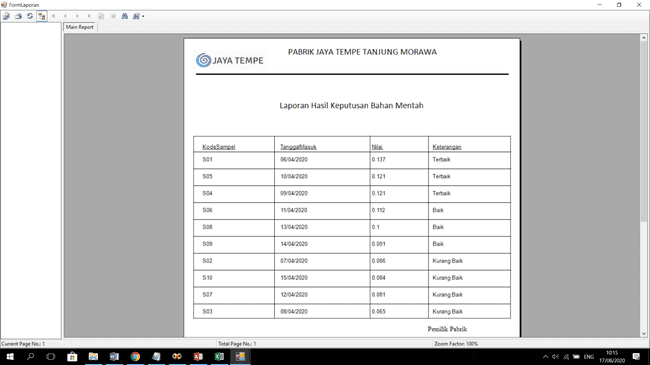 Gambar 5.7 Form LaporanKESIMPULAN Berdasarkan analisa pada permasalahan yang terjadi dalam kasus yang diangkat tentang menentukan bahan mentah terbaik Pada Pabrik Jaya Tempe Tanjung Morawa maka dapat ditarik kesimpulan sebagai berikut :Berdasarkan hasil penelitian yang telah dilakukan sebelumnya, dampak sistem pendukung keputusan terhadap penyelesaian masalah pada Pabrik Jaya Tempe Tanjung Morawa dalam menentukan bahan mentah terbaik sudah cukup membantu pihak pabrik dalam menentukan bahan mentah (kedelai) mana yang cocok digunakan dan mengurangi resiko pembusukan serta meningkatkan kualitas tempe.Metode WP (Weight Product) dapat diterapkan dalam pemecahan masalah pada Pabrik Jaya Tempe Tanjung Morawa dalam hal menentukan bahan mentah untuk pembuatan tempe terbaik, dan terlihat pada kasus yang telah diuji coba.Dalam memodelkan sistem pendukung keputusan yang dirancang diawali dari perancangan menggunakan konsep pemodelan UML kemudian melakukan pengkodean untuk membangun sebuah aplikasi sehingga tepat sesuai yang di harapkan Pabrik Jaya TempeUCAPAN TERIMA KASIHTerima kasih kepada dosen pembimbing 1 dan 2 saya dan pihak-pihak yang mendukung penyelesaian jurnal skripsi iniBIBLIOGRAFI PENULIS rticle InfoABSTRACT Article history:Received Jun 12th, 201xRevised Aug 20th, 201xAccepted Aug 26th, 201xPabrik Jaya Tempe adalah salah satu yang memproduksi olahan pangan yang menggunakan bahan baku kedelai. Bahan baku merupakan bahan yang membentuk bagian menyeluruh, berdasarkan pengertian umum mengenai bahan baku merupakan bahan mentah yang menjadi dasar pembuatan suatu produk yang mana bahan tersebut dapat diolah melalui proses tertentu untuk dijadikan wujud lain. Banyaknya para konsumen yang mengeluh karena tempe yang di pasok untuk dijual kembali oleh para pedagang yang membusuk, Hal itu diakibatkan bahan utama pada pembuatan tempe tersebut tidak begitu baik dalam memproses dan mengontrol bahan mentah tersebut. Kondisi ini mengakibatkan kerugian dan kurangnya minat pedagang untuk mengambil tempe dari pabrik tersebut. Hal ini tentunya akan berdampak signifikan dengan kinerja yang dihadapi oleh Pabrik Jaya Tempe dalam produksinya. Produksi merupakan suatu kegiatan untuk merakit dan menggabung beberapa komponen menjadi satu kesatuan yang utuh dan nantinya dapat digunakan untuk suatu halMaka dari itu teknik yang akan digunakan pada karya ilmiah ini adalah penerapan sistem pendukung keputusan dalam menentukan bahan mentah terbaik dalam pembuatan tempeHasil akhirnya adalah suatu aplikasi Sistem Pendukung Keputusan untuk membantu pihak Pabrik Jaya Tempe dalam memilih bahan mentah (Kedelai) terbaik dalam produksi tempenya.Keyword:Sistem Pendukung Keputusan, Bahan mentah, Kedelai , Metode Weight ProductPabrik Jaya Tempe adalah salah satu yang memproduksi olahan pangan yang menggunakan bahan baku kedelai. Bahan baku merupakan bahan yang membentuk bagian menyeluruh, berdasarkan pengertian umum mengenai bahan baku merupakan bahan mentah yang menjadi dasar pembuatan suatu produk yang mana bahan tersebut dapat diolah melalui proses tertentu untuk dijadikan wujud lain. Banyaknya para konsumen yang mengeluh karena tempe yang di pasok untuk dijual kembali oleh para pedagang yang membusuk, Hal itu diakibatkan bahan utama pada pembuatan tempe tersebut tidak begitu baik dalam memproses dan mengontrol bahan mentah tersebut. Kondisi ini mengakibatkan kerugian dan kurangnya minat pedagang untuk mengambil tempe dari pabrik tersebut. Hal ini tentunya akan berdampak signifikan dengan kinerja yang dihadapi oleh Pabrik Jaya Tempe dalam produksinya. Produksi merupakan suatu kegiatan untuk merakit dan menggabung beberapa komponen menjadi satu kesatuan yang utuh dan nantinya dapat digunakan untuk suatu halMaka dari itu teknik yang akan digunakan pada karya ilmiah ini adalah penerapan sistem pendukung keputusan dalam menentukan bahan mentah terbaik dalam pembuatan tempeHasil akhirnya adalah suatu aplikasi Sistem Pendukung Keputusan untuk membantu pihak Pabrik Jaya Tempe dalam memilih bahan mentah (Kedelai) terbaik dalam produksi tempenya.Keyword:Sistem Pendukung Keputusan, Bahan mentah, Kedelai , Metode Weight ProductCopyright © 2020  STMIK Triguna Dharma. 
All rights reserved.Corresponding Author: *First Author Nama :Rahmad Tumanggor Program StudiSTMIK Triguna DharmaEmail: rahmadtumanggor96@gmail.comCorresponding Author: *First Author Nama :Rahmad Tumanggor Program StudiSTMIK Triguna DharmaEmail: rahmadtumanggor96@gmail.comCorresponding Author: *First Author Nama :Rahmad Tumanggor Program StudiSTMIK Triguna DharmaEmail: rahmadtumanggor96@gmail.comKode SampleTanggal Masuk KedelaiUkuran biji (g/100 biji)Warna kulit bijiKetebalan kulit bijiKadar protein bijiS0106/04/202015 g/100 bijiKuning cerah1.31 cm35gS0207/04/202012 g/100 bijiKekuning-kuningan1.15 cm24gS0308/04/20207g/100 bijiKekuning-kuningan0.75 cm18gS0409/04/202016 g/100 bijiKuning cerah1.31 cm28gS0510/04/202018 g/100 bijiKuning cerah1.31 cm26gS0611/04/202011 g/100 bijiKekuning-kuningan0.75 cm35gS0712/04/20208g/100 bijiHijau1.31 cm35gS0813/04/202017 g/100 bijiKuning cerah1.15 cm24gS0914/04/202018 g/100 bijiKuning cerah0.50 cm24gS1015/04/202012 g/100 bijiHijau1.31 cm27gNoIdNama KriteriaBobot (Wj)1Kd1Ukuran biji (g/100 biji)0.42Kd2Warna kulit biji0.253Kd3Ketebalan kulit biji0.154Kd4Kadar protein biji0.2KriteriaKeterangan BobotUkuran biji ( g/100 biji )< 10g/100 biji50Ukuran biji ( g/100 biji )10 – 12 g/100 biji75Ukuran biji ( g/100 biji )13 - 18 g/100 biji90KriteriaKeterangan BobotWarna kulit bijiKuning cerah80Warna kulit bijiKekuning-kuningan 60Warna kulit bijiHijau25Kriteria KeteranganBobotKetebalan kulit biji1.31 cm90Ketebalan kulit biji1.15 cm75Ketebalan kulit biji0.75 cm600.50 cm400.25 cm25Kriteria Keterangan BobotKadar protein biji36 keatas g80Kadar protein biji30-35g65Kadar protein biji27-29g3520-26g1515-19g10Kode SampleTanggal Masuk KedelaiUkuran biji (g/100 biji)Warna kulit bijiKetebalan kulit bijiKadar protein bijiS0106/04/202090809065S0207/04/202075607515S0308/04/202050606010S0409/04/202090809035S0510/04/202090809035S0611/04/202075606065S0712/04/202050259065S0813/04/202090807515S0914/04/202090804015S1015/04/202075259035Kode SampleTanggal Masuk KedelaiNilai Bobot PreferensiRangkingKeteranganS0106/04/20200.137431Rangking-1TerbaikS0207/04/20200.086285Rangking-7Kurang BaikS0308/04/20200.065425Rangking-10Kurang BaikS0409/04/20200.121427Rangking-2TerbaikS0510/04/20200.121427Rangking-3TerbaikS0611/04/20200.111883Rangking-4BaikS0712/04/20200.081225Rangking-9Kurang BaikS0813/04/20200.099734Rangking-5BaikS0914/04/20200.09076Rangking-6BaikS1015/04/20200.084403Rangking-8Kurang Baik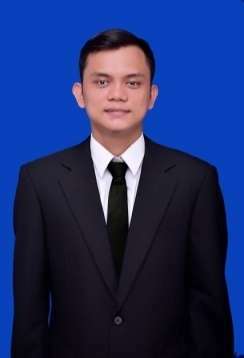 Rahmad Tumanggor, Kelahiran 05 Januari 1996 anak pertama dari 4 (empat) bersaudara. Lulusan Madrasah Aliyah Negeri Dolok Sanggul Pada Tahun 2016 dan berkesempatan untuk melanjutkan Strata 1 (S1) di kampus STMIK TRIGUNA DHARMA MEDAN.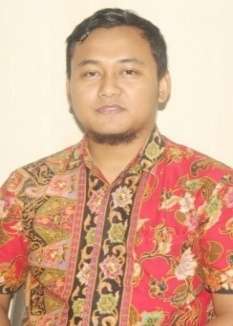 Trinanda syaputra S.Kom, M.Kom., Beliau Merupakan dosen tetap di STMIK Triguna Dharma Medan.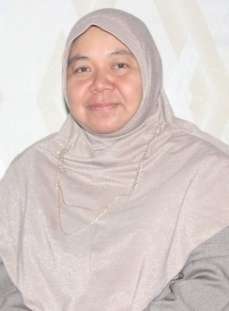 Ita Mariami S.E, S.MI., Beliau Merupakan dosen tetap di STMIK Triguna Dharma Medan.